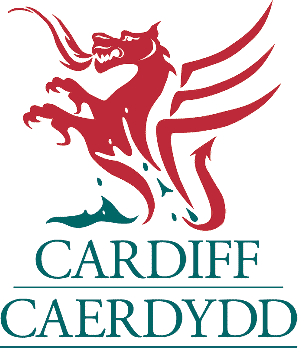 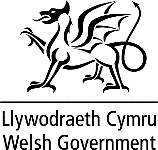 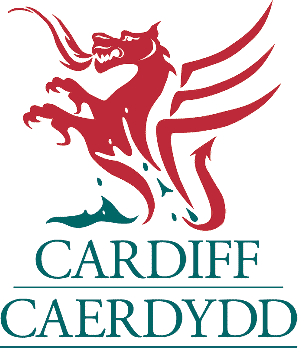 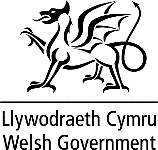  X✔
The Council welcomes receiving correspondence in either Welsh or English and application packs for the Private Rented Sector Leasing Schemes are available in both languages and will be dealt with equally.    Please indicate your language preference. 
I prefer the Council to communicate with me in Welsh  English   
Contact Details   CCC PRS  WG PRS LS   Name Address of Property OwnerTelephone NumberEmail Preferred Contact Method and Time to Contact (AM/PM)Address of PropertyProperty TypeNo of BedsMonthly Market Rent (£)Date AvailableEPC Rating